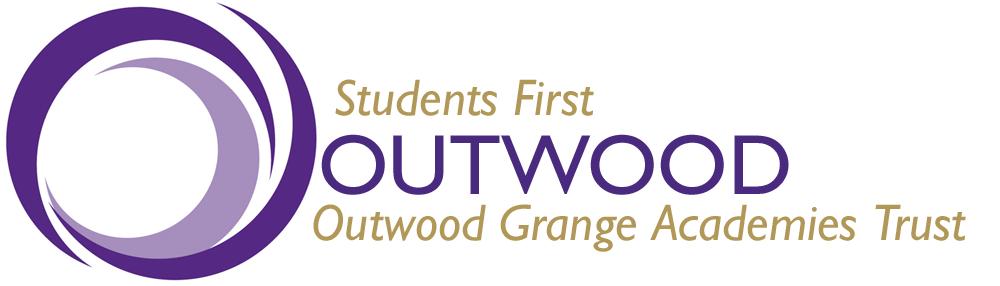 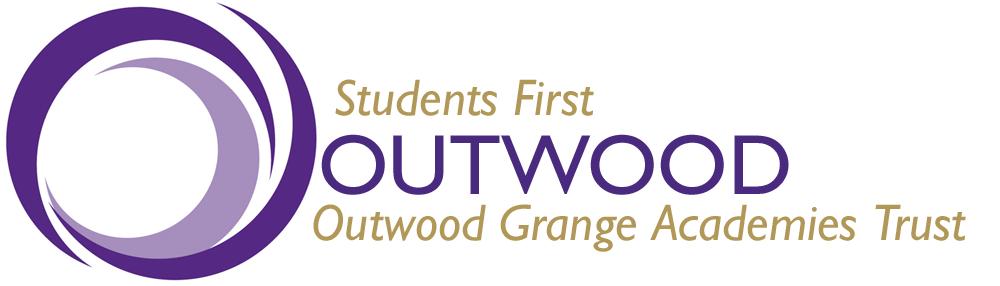 QualificationsEssentialDesirableA degree in an appropriate discipline and completion of an appropriate teacher training course including QTS. Experience Recent and relevant teaching experience in employment or training.Recent involvement in or leadership of fieldwork. Experience of assessment of work at Key Stage 3 and 4.Familiarity with/experience of teaching AS/A2 Geography. Experience of leading departmental-level policies related to teaching & learning.Attendance at subject specific CPD related to new specifications at GCSE and A level. Knowledge Knowledge of the new AQA GCSE, new AQA A level and legacy AQA A2 specifications.An awareness of global issues, developments or events that could be incorporated into schemes of work.Awareness of the latest developments in Geography teaching and their impacts in the subject in schools. Secure subject knowledge in your specialism and the capacity to develop knowledge to teach both physical and human aspects of Geography across all key stages.Skills Strong interpersonal skills and ability to play a full role in a team Strong ICT skills. Enthusiasm and energy to bring Geography to life for all students of all abilities through creative lesson planning and delivery. Ability to work independently and use initiative in a supportive environment.  